Workshop ‘Energetische koorden’In de voorgaande workshop hebben we het gehad over verbondenheid en eigenheid daarbinnen.In deze workshop gaan we dieper in op hoe deze verbindingen tot stand komen en welke rol deze “koorden” hebben in ons leven.We gaan samen kijken naar de energetische koorden die jouw leven bepalen en hoe ze jouw leven beïnvloeden in positieve of negatieve zin.We brengen ze in beeld en jij kiest dan of je deze koorden wil houden, de werking af wil zwakken, of dat je ze liefdevol laat verwijderen.Natuurlijk weer met een heerlijke lunch met broodjes uit eigen bakkerij!Wie:		Paul Gal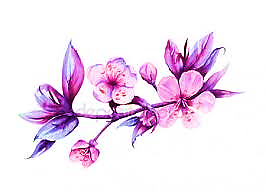 			Reiki Master			Leraar Tai-Chi en Qi gongWaar:		Schaafsweg 31 NütterdenWanneer:	Zaterdag 9 juni 2018Hoe laat:	10:00 – 16:00Prijs:		Het uitgangspunt is €50,- maar ik heb ervoor gekozen om mensen zelf de prijs te laten bepalen. Iedereen krijgt aan het eind van de dag een witte envelop waarin hij/zij (anoniem) iets in doet. Zo kan iedereen voor zichzelf bepalen wat de dag voor hen waard is geweest en is er voor niemand een drempel, ook niet als je wat minder te besteden hebt.Inhoud van de workshop
Energetische koorden vormen zich tussen twee of meerdere personen tijdens kortere ontmoetingen of in een intieme relatie. Deze koorden geven de wisselwerking aan tussen betrokkenen op zowel het bewuste als het onbewuste vlak. Het gaat hierbij om geliefden, vrienden, ouders, kinderen, collega’s enz. Niet al deze koorden zijn prettig en soms zelfs onwenselijk. Ze kunnen aan ons vastgemaakt zijn zonder onze bewuste of onbewuste toestemming. Deze koorden kunnen je behoorlijk leegzuigen en jouw leven op een negatieve manier beïnvloeden. Voortdurend bezig zijn in je denken en voelen met personen, ook tijdens afwezigheid, kan ladingen creëren waar je bijna niet meer los van komt. Dit alles kan een behoorlijk effect hebben op het dagelijks functioneren en uiteindelijk de gemoedstoestand. Moeite met concentreren, voortdurend afdwalen, slecht slapen en de daarbij behorende irritaties als gevolg van vermoeidheid zijn de meesten van ons wel bekend.Deze energetische koorden leiden uiteindelijk vaak tot escalatie en in veel gevallen zelfs tot het verbreken van  contact met de betreffende persoon. Helaas heeft deze manier vaak niet het gewenste resultaat. Ook al is het directe contact verbroken, de wisselwerking op energetisch niveau kan nog heel lang aanhouden. Frustratie en boosheid kunnen dan ons denken, voelen en handelen bepalen. Schuldgevoelens, angst en onmacht liggen hier vaak aan ten grondslag.Maar zijn we werkelijk zo onderhevig aan verbindingen die ons niet langer dienen en soms zelfs volledig uitputten?Kunnen we koorden verbreken zonder dat het nevenschade creëert dat ons nog tijden in de ban houdt?In deze workshop gaan we samen kijken naar de energetische koorden die jouw leven bepalen en hoe ze jouw leven beïnvloeden in positieve of negatieve zin.We brengen ze in beeld en jij kiest dan of je deze koorden wil houden, de werking af wil zwakken, of dat je ze liefdevol laat verwijderen.Bij verbreking van de koorden ontstaan vaak wonden die we met de hulp van de aartsengel Michaël helen.Vrij zijn van energieën die niet meer bij je horen of niet  meer bij je passen brengt je dichter bij jezelf, vergroot jouw innerlijke kracht en inzicht in jezelf, waardoor je beter in staat bent de persoonlijke keuzes te maken die leiden naar gezondheid en geluk. Dit kun je doen door banden aan te gaan die wel voeden en door jezelf steeds meer te gunnen om los te laten wat je niet langer dient. We werken met het symbool dat ongewenste koorden kan verbreken en krijgen een stukje bewegingsleer uit de Tai-Chi wat je kan helpen elke dag opnieuw los te komen van ongewenste wisselwerking. Dit heeft een verschonende en vitaliserende werking.We sluiten af met een meditatie en na afloop is er nog gelegenheid voor een nabeschouwing en vragen.Hoe verloopt de dag 09:30 – 10:00  Binnendruppelen10:00 – 10:30  Inleidende lezing10:30 – 11:00  Iedereen schrijft hun meest intense verbindingen op en beschrijft de invloed die deze op hun leven hebben. Je bepaalt natuurlijk zelf wat je met ons deelt.11:00 – 11:30  De verbindingen (koorden) geven we nu allemaal een kleur. Deze kleur staat voor het bewustzijnsniveau waarop deze verbinding plaatsvindt11:30 – 12:00  We brengen in beeld welke koorden we wensen af te zwakken of te verwijderenBij al deze stappen geef ik je persoonlijke ondersteuning, indien gewenst.13:00 – 13:30  Tweede lezing. Zijn we onderhevig of hebben we een vrije keuze?13:30 – 14:30  We gaan nu de negatieve koorden afzwakken of indien gewenst totaal verwijderen14:30 – 15:00  Oefeningen uit de Tai Chi die bijdragen aan het verwijderen van ongewenste invloeden15:00 – 15:30  Gesproken meditatie. Dit heeft tot doel de plekken waar de koorden verwijderd zijn te helen.15:30 – 16:00  Afsluiten met vragenContactAanmelden kan via info@centrumfenghuang.nl
Vanwege de intensieve begeleiding, is er plek voor maximaal 6 mensen. Bij meer aanmeldingen, wordt er nog een workshop uitgeschreven.